Name _______________________________________________________ Date_______________________________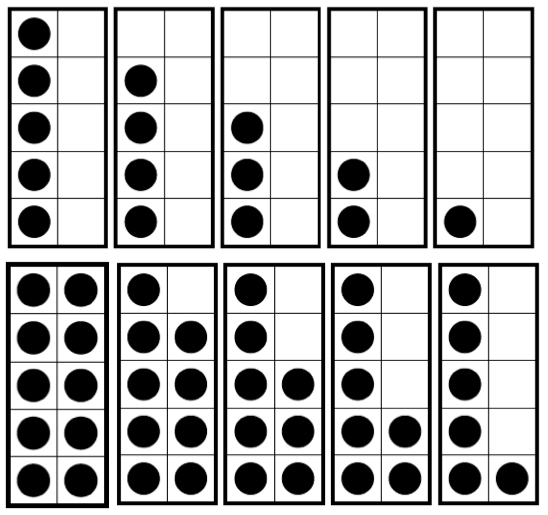  5 5  5  5 5  5  5  5  5  5 5  5  5  5  5  5  5  5